СОГЛАШЕНИЕо принятии в члены НП «ИТ-Кластер Сибири»г. Омск 									     	         «__» ______ 201__г.___________________, именуемое в дальнейшем «Член партнерства», в лице ________, действующего на основании ________________________, с одной стороны, и  Некоммерческое партнерство по содействию развития информационных технологий «Информационно-телекоммуникационный Кластер Сибири» (НП «ИТ-Кластер Сибири»), именуемое в дальнейшем «Партнерство» в лице президента Партнерства Тимофеечева Александра Михайловича, действующего на основании Устава, с другой стороны, заключили настоящее Соглашение, далее – «Соглашение», о нижеследующем:Предмет Соглашения__________________ вступает в Партнерство в качестве Члена партнерства.Настоящее Соглашение устанавливает права и обязанности между Членом партнерства и Партнерством.По настоящему Соглашению Член партнерства, руководствуясь Конституцией Российской Федерации, Гражданским Кодексом Российской Федерации, Федеральным Законом Российской Федерации «О некоммерческих организациях», признающим Устав Партнерства, обязуется осуществлять цели и задачи Партнерства, оговоренные в Уставе Партнерства.Права и обязанности СторонПартнерство обязуется:обеспечить возможность Члену партнерства участвовать в деятельности Партнерства, использовать ресурсы организаций, с которыми Партнерство имеет соглашения о сотрудничестве, в рамках условий указанных соглашений;обеспечить возможность Члену партнерства заключать договора с третьими лицами на проведение определенного вида работ (оказания услуг) даже в тех случаях, когда Член партнерства не сможет в полном объеме самостоятельно выполнить какие-либо работы (оказать услуги) из общего перечня, включенного в заказ, составляющих предмет договора;обеспечить привлечение к выполнению работ (оказанию услуг) других кандидатов и/или членов Партнерства – то есть выполнить весь комплекс работ, заключив, при поддержке Партнерства, с заказчиком один договор;обеспечить возможность Члену партнерства использовать фонд поддержки, формируемый за счет членских взносов и отчислений за предоставление заказов, для обеспечения участия Члена партнерства в конкурсах;обеспечить Члену партнерства возможность участия в совместных рекламных акциях; льготное или бесплатное участие в образовательных программах, в семинарах, практических конференциях, выставках и круглых столах, организуемых Партнерством или при его участии;предоставлять Члену партнерства информацию и услуги от организаций, являющихся членами Партнерства.Член партнерства обязуется:соблюдать Устав Партнерства и иные локальные нормативные акты Партнерства;соответствовать критериям качества работ и услуг, установленных для членов Партнерства;принимать участие в общих собраниях членов Партнерства;оплачивать ежемесячные членские взносы в размере 2 500 (Две тысячи пятьсот) руб. 00 коп. до 25-го числа месяца, предшествующему оплачиваемому;оплатить вступительный взнос в размере 20 000 (Двадцать тысяч) руб. 00 коп., без НДС, в течение десяти рабочих дней с момента заключения настоящего Соглашения. В случае неуплаты вступительного взноса в указанный срок Партнерство вправе в одностороннем порядке исключить Члена партнерства.Стороны:организуют совместное проведение мероприятий для обмена опытом, повышения качества выполняемых работ (оказываемых услуг), мероприятия по защите интересов Сторон от недобросовестных действий третьих лиц, в том числе конкуренции извне;информируют третьих лиц о факте и условиях заключения настоящего Соглашения.Срок действия СоглашенияНастоящее Соглашение вступает в силу со дня его подписания и действует до «31» декабря 2017 г. В случае если ни одна из Сторон не заявила о намерении расторгнуть настоящее Соглашение до истечения срока его действия, Соглашение автоматически пролонгируется на каждый следующий календарный год.Член партнерства вправе расторгнуть Соглашение в одностороннем порядке, предварительно уведомив Партнерство не менее, чем за один месяц.Партнерство вправе расторгнуть настоящее Соглашение при несоблюдении Членом партнерства пп.2.2.4-2.2.5 настоящего Соглашения.Прочие условияУсловия настоящего Соглашения могут быть изменены и дополнены по соглашению Сторон.Адреса и реквизиты сторон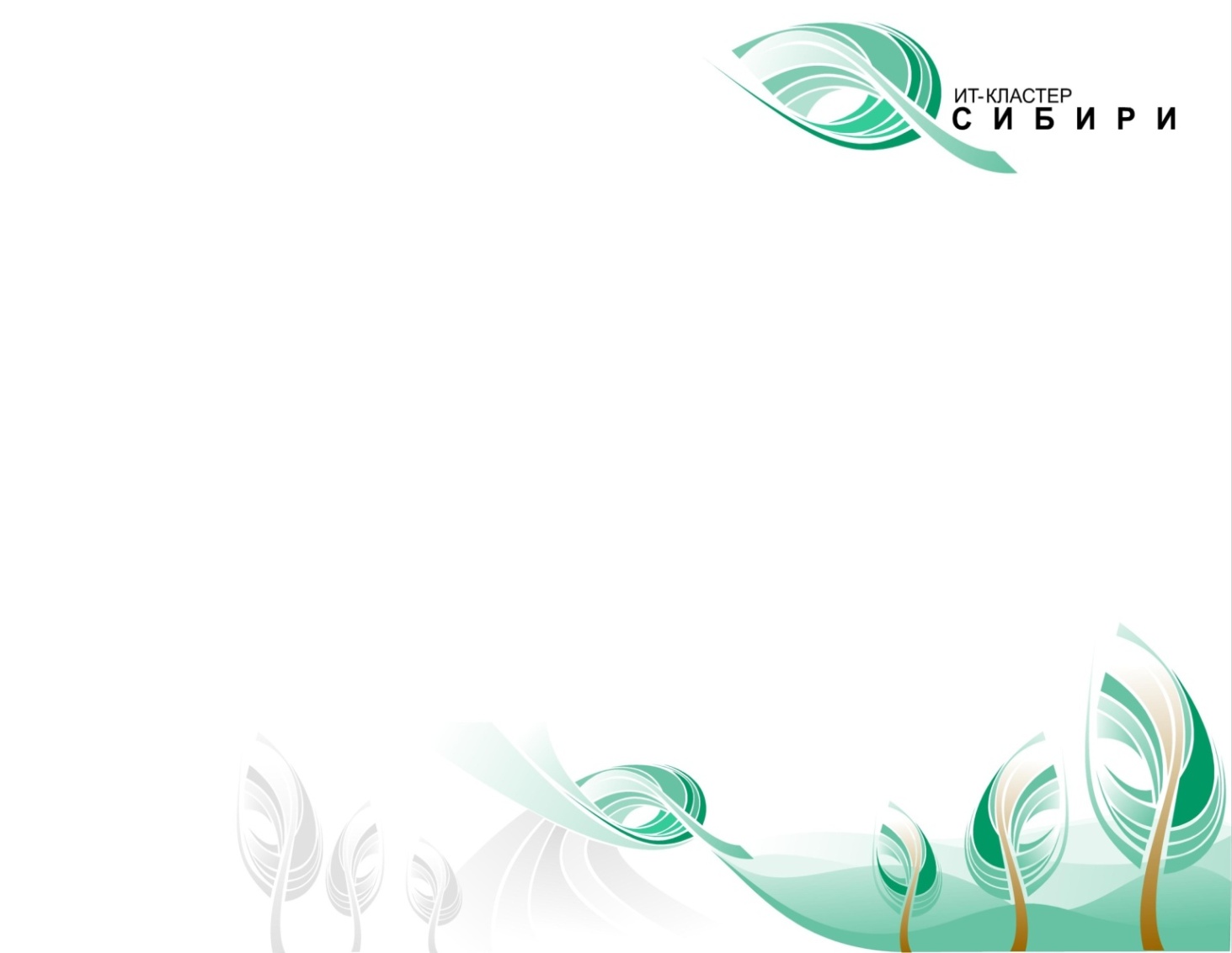 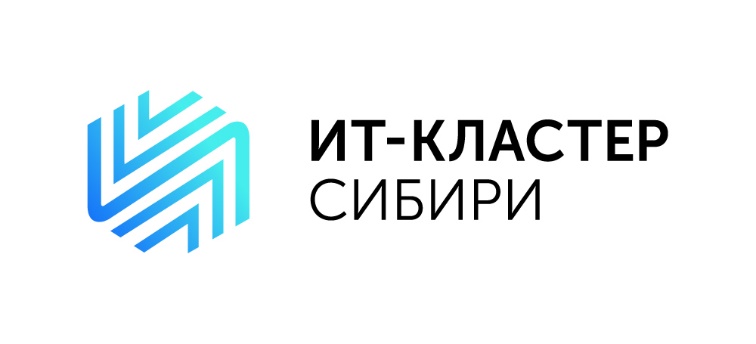 Некоммерческое партнерство по содействию развития информационных технологий                   «Информационно-телекоммуникационный Кластер Сибири»644070, г. Омск, ул. Иркутская д.74/1 кв.60ПартнерствоНП «ИТ-Кластер Сибири»Юр. Адрес: 644070, г. Омск, ул. Иркутская д.74/1 кв.60ОГРН 1125543036717ИНН 5504232384КПП 550401001Р/с 40703810623340000010в ФИЛИАЛ «НОВОСИБИРСКИЙ» АО «АЛЬФА-БАНК»БИК 045004774К/с 30101810600000000774Член партнерстваПрезидент Партнерства________________________/Тимофеечев А.М./М.П._________________________________________/___________/М.П.